How to Access GlowOpen your web browser and type https://sts.platform.rmunify.com/account/signin/glow into the address bar.You should now be looking at a screen similar to the image below: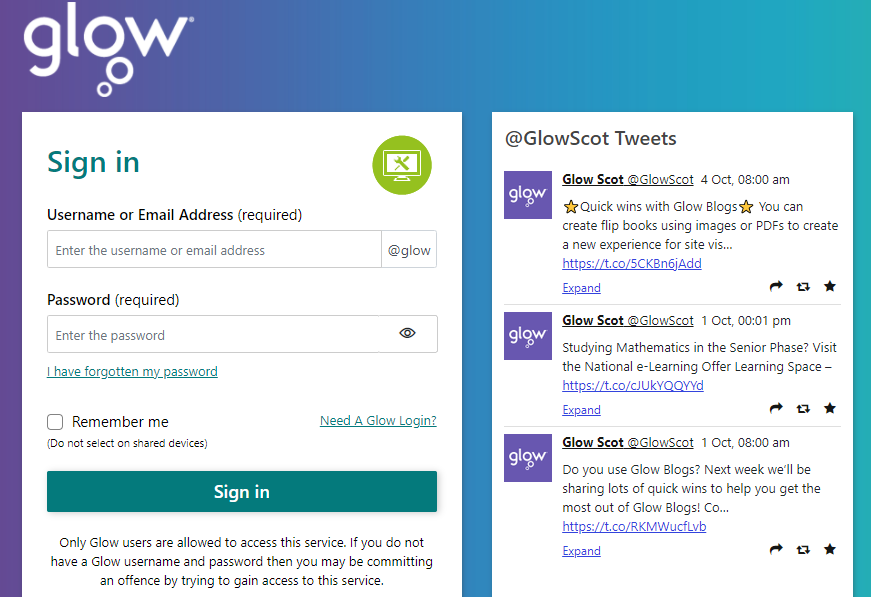 Using the log in details provided to you from the school, please enter your username and password and click the sign in box.Once you have successfully signed in, you should see a page similar to the one below: 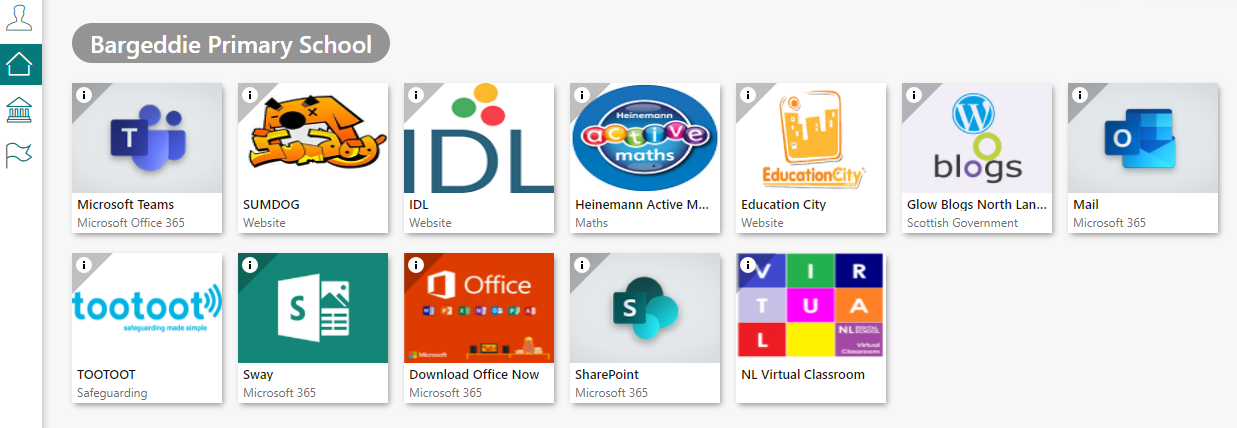 This is your glow launch pad, you can access lots of different apps from here.